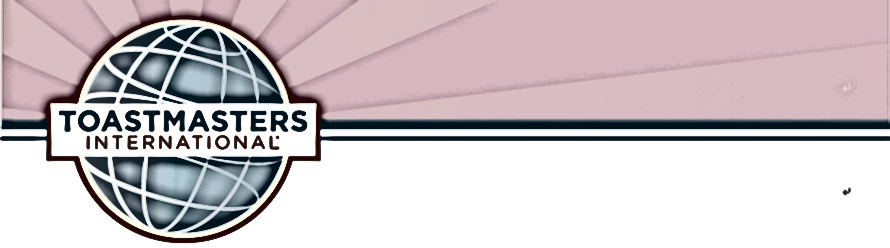                  D67 Division Governors Success Meeting                中華民國英語演講協會67區 部總監成功會議Date日期：Saturday,September 27,2014  (103年9月27日星期六) Venue地點:Leader Cafe (綠的經典咖啡)		  台北市大同區承德路三段52號 (三德大飯店對面)		  52 Sec 3, Chengde Rd, Datong District, Taipei (02) 2597-9887          捷運民權西路站，出承德路三段往北步行約5分鐘在路的西側Participants：2014-2015 District Governor、Lt Governors、PRO、Secretary 、Committee Chairs and Division Governors參加對象：2014-2015第67區總會長、副總會長、公關長及秘書長、各委員會主席及各部總監Agenda會議議程 Time時間Program內容Person in Charge主持人11:30(30')Registration 報到Catherine Chang, Secretary張艷華 秘書長12:00(60')Social time(Light lunch served) 交流時間(簡餐)13:00(90')Special Training:How to Conduct Productive Officers Meetings傑出訓練: 如何主持幹部會議Harry Fong, DTM方瑞源 優質領導委員會主席 14:30(10') Break休息14:40 (20')Call Meeting to orderDistrict Governor and Committee Chairs reports總會長及各委員會主席報告Eric Liang, DTM, DG  
梁守誠 總會長各委員會主席15:00(50')Division Governors Reports (3 min/person)A部-M部 共13部部總監報告(每人3分鐘)Eric Liang, DTM, DG  
梁守誠 總會長各部總監15:50(10')Break休息16:00(40')Motions to discuss提案討論Eric Liang,DTM,DG  
梁守誠 總會長 16:40(10')Motion from the floor
臨時動議Eric Liang,DTM,DG  
梁守誠 總會長 16:50(10')Closing
主席結語Eric Liang,DTM,DG  
梁守誠 總會長 17:00Meeting Adjourned
會議結束